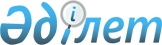 О внесении изменений и дополнений в решение маслихата Есильского района Северо-Казахстанской области от 30 декабря 2021 года № 14/136 "Об утверждении бюджета Амангельдинского сельского округа Есильского района Северо-Казахстанской области на 2022-2024 годы"Решение маслихата Есильского района Северо-Казахстанской области от 21 февраля 2022 года № 16/160
      Маслихат Есильского района Северо-Казахстанской области РЕШИЛ:
      1. Внести в решение маслихата Есильского района Северо-Казахстанской области "Об утверждении бюджета Амангельдинского сельского округа Есильского района Северо-Казахстанской области на 2022-2024 годы" от 30 декабря 2021 года № 14/136 следующие изменения и дополнения:
      пункт 1 изложить в новой редакции:
      "1. Утвердить бюджет Амангельдинского сельского округа Есильского района Северо-Казахстанской области на 2022-2024 годы, согласно приложениям 1, 2, 3 соответственно, в том числе на 2022 год в следующих объемах:
      1) доходы – 22 961 тысяч тенге:
      налоговые поступления – 1 206 тысяч тенге;
      неналоговые поступления - 0 тысяч тенге;
      поступления от продажи основного капитала - 0 тысяч тенге;
      поступления трансфертов – 21 755 тысяч тенге;
      2) затраты – 23 010 тысяч тенге;
      3) чистое бюджетное кредитование - 0 тысяч тенге:
      бюджетные кредиты - 0 тысяч тенге;
      погашение бюджетных кредитов - 0 тысяч тенге;
      4) сальдо по операциям с финансовыми активами - 0 тысяч тенге:
      приобретение финансовых активов - 0 тысяч тенге;
      поступления от продажи финансовых активов государства - 0 тысяч тенге;
      5) дефицит (профицит) бюджета – 49,0 тысяч тенге;
      6) финансирование дефицита (использование профицита) бюджета – 49,0 тысяч тенге:
      поступление займов - 0 тысяч тенге;
      погашение займов - 0 тысяч тенге;
      используемые остатки бюджетных средств – 49,0 тысяч тенге.";
      дополнить пунктом 1-1 следующего содержания:
      "1-1. Предусмотреть в бюджете Амангельдинского сельского округа расходы за счет свободных остатков бюджетных средств, сложившихся на начало финансового года в сумме 49,0 тысяч тенге, согласно приложению 4.";
      пункт 5 изложить в новой редакции:
      "5. Предусмотреть в бюджете Амангельдинского сельского округа Есильского района Северо-Казахстанской области на 2022 год объемы целевых текущих трансфертов передаваемых из районного бюджета, в том числе:
      на повышение заработной платы государственных служащих;
      освещение улиц в населенных пунктах;
      на дополнительные денежные выплаты поощрительного характера.
      Распределение указанных целевых трансфертов из районного бюджета определяется решением акима Амангельдинского сельского округа Есильского района Северо-Казахстанской области "О реализации решения маслихата Есильского района "Об утверждении бюджета Амангельдинского сельского округа Есильского района Северо-Казахстанской области на 2022-2024 годы.";
      приложение 1 к указанному решению изложить в редакции согласно приложению 1 к настоящему решению;
      дополнить указанное решение приложением 4 согласно приложению 2 к настоящему решению.
      2. Настоящее решение вводится в действие с 1 января 2022 года. Бюджет Амангельдинского сельского округа Есильского района Северо-Казахстанской области на 2022 год Направление свободных остатков бюджетных средств сложившихся на 1 января 2022 года.
					© 2012. РГП на ПХВ «Институт законодательства и правовой информации Республики Казахстан» Министерства юстиции Республики Казахстан
				
      Секретарь маслихатаЕсильского района Северо-Казахстанской области 

А. Бектасова
Приложение 1к решению маслихатаЕсильского районаСеверо-Казахстанской областиот 21 февраля 2022 года№ 16/160Приложение 1к решению маслихатаЕсильского районаСеверо-Казахстанской областиот 30 декабря 2021 года№ 14/136
Категория
Класс
подкласс
Наименование
Сумма (тысяч тенге)
1) Доходы
22 961
1
Налоговые поступления
1 206
04
Налоги на собственность
1 100
1
Налог на имущество
105
3
Земельный налог
56
4
Налог на транспортные средства
939
05
Внутрение налоги на товары, работы и услуги
106
3
Поступлениея за использование природных и других ресурсов
106
4
Поступление трансфертов
21 755
02
Трансферты из вышестоящих органов государственного управления
21 755
3
Трансферты из районного (города областного значения) бюджета
21 755
Функциональная группа
Администратор бюджетных программ
Программа
Наименование
Сумма (тысяч тенге)
2) Затраты
23 010
01
Государственные услуги общего характера
22 447
124
Аппарат акима города районного значения, села, поселка, сельского округа
22 447
001
Услуги по обеспечению деятельности акима города районного значения, села, поселка, сельского округа
22 447
07
Жилищно-коммунальное хозяйство
563
124
Аппарат акима города районного значения, села, поселка, сельского округа
563
008
Освещение улиц в населенных пунктах
514
011
Благоустройство и озеленение населенных пунктов
49
3) Чистое бюджетное кредитование
0
Бюджетные кредиты
0
Погашение бюджетных кредитов
0
4) Сальдо по операциям с финансовыми активами
0
Приобретение финансовых активов
0
Поступления от продажи финансовых активов государства
0
5) Дефицит (профицит) бюджета
- 49 
6) Финансирование дефицита (использование профицита) бюджета
49
7
Поступления займов
0
16
Погашение займов
0
Категория
Класс
подкласс
Наименование
Сумма (тысяч тенге)
8
Используемые остатки бюджетных средств
49
01
Остатки бюджетных средств
49
1
Свободные остатки бюджетных средств
49Приложение 2к решению маслихатаЕсильского районаСеверо-Казахстанской областиот 21 февраля 2022 года№ 16/160Приложение 4к решению маслихатаЕсильского районаСеверо-Казахстанской областиот 30 декабря 2021 года№ 14/136
Функциональная группа
Администратор бюджетных программ
Программа
Наименование
Сумма
(тысяч тенге) 
07
Жилищно-коммунальное хозяйство
49
124
Аппарат акима города районного значения, села, поселка, сельского округа
49
011
Благоустройство и озеленение населенных пунктов
49
Итого:
49